Дата:Тема: « Предложение. Виды предложений по цели высказывания.»Цель: Закрепить различные виды предложений (повествовательные, вопросительные, побудительные).Задачи: отрабатывать умения определять цель предложения;развивать мыслительную деятельность: умения сравнивать, наблюдать, анализировать, делать выводы. Развивать речь.Воспитывать культуру речи, умение слушать других.Ход урока:I. Организационный моментII. Минутка чистописанияЖ ж ж жж жж жжЖужжит вожжи дрожжиСлово жжёт хуже огня.III. Словарно – орфографическая работа. Игра « Вижу – слышу».Индивидуальные задания по карточкам:В это время работа с классом.- А с остальными поиграем в игру « Вижу – слышу».- Ребята, что это за слова? ( словосочетания)- Что такое словосочетания? ( Словосочетания – это соединение двух слов, главного и зависимого, связанных между собой по смыслу и грамматически).Крепкое здоровье Верные друзья Сильная вьюга Белые хлопья Новое пальто- Что вы можете сказать об этих словосочетаниях? ( существительные и прилагательные)- На какие группы можно разделить существительные? ( одуш .и неодуш.)- Какое слово может быть лишним? (друзья – одуш.)- Составьте предложение используя одно из словосочетаний. Запишите его. ( Заслушать 1 – 2 учеников)- Какая орфограмма встречается в именах существительных? (Раздел ь)- Когда он пишется? ( Раздел. Ь пишется после согласных, перед буквами е,ё,ю,я,и).IV. Актуализация опорных знаний.- Давайте вспомним, что такое предложение? ( законченная мысль)- Чем могут отличаться предложения друг от друга?Вывод: Предложения по характеру резко отличаются. Они бывают и спокойные, и ужасно любопытные, восторженные, гневные, изумительные.- Предположите, о чём мы будем говорить на уроке?- Верно, сегодня повторим какие предложения бывают по цели высказывания.V. Раскрытие темы урока:Встретились два друга. И разговорились.- Черепаха, унеси меня домой.- А где ты живешь?- В муравейнике.Что заметили? (Каждое предложение написано с новой строки и перед ним стоит тире)Какая это речь? (Разговорная)Сколько героев участвует в разговоре? (2)Кто они? (Черепаха и муравей)Как называется такой текст? (диалог) Что называют диалогом?( В словаре Ожегова диалог – это разговор между двумя лицами)С какой целью муравей произнес первое предложение? (попросил)Какой знак стоит в конце этого предложения? (!)Как называются предложения, в которых о чем-то просят, побуждают к действию? (побудительное)Что содержится в ответе кузнечика? (вопрос)Какой знак стоит в конце предложения? (?)Как называются такие предложения?Что сообщается в последнем предложении?Какой знак стоит в конце предложения?Как называются такие предложения?VI. Обобщения (выводы).-Что содержит вопросительное предложение?-Что содержит повествовательное предложение?-К чему побуждают побудительные предложения?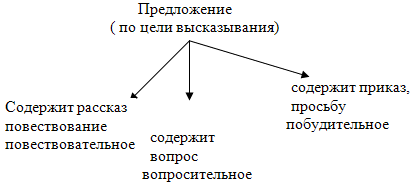 Приведите на каждый вид свои примеры.По цели всегда различай предложения.В повествовательном – сообщение. Вопрос в вопросительном (даешь ответ).А в побудительном – просьба, совет.VII. Физминутка.VIII. Работа в группах.- Откройте учебник на с. 209 Поработаем в группах по упр.6001 группа – выписывает только повествовательные предложения2 группа – только вопросительные3 группа – только побудительныеВзаимопроверка. Коллективная проверка.IХ. Индивидуально –групповая работа с использованием разно уровневых заданий.- Ребята, на столах у вас лежат карточки с заданиями разных уровней. Задания для себя вы выбираете сами, но с учётом своих возможностей. - Поднимите руки кто получил 5 баллов? ( 4 балла, 3 балла)Х. Повторение ранее изученного. Работа с предложением. Упр 601- Прочитайте текст.- Что вы заметили? (нет знаков препинания)- Выделите предложения.- Запишите получившиеся предложения, поставив правильные знаки препинания.ХI. Итог.- Что повторили о предложении?- Какие бывают предложения по цели высказывания?ХIII. Домашнее задание. Стр 208- прочитать, упр 603